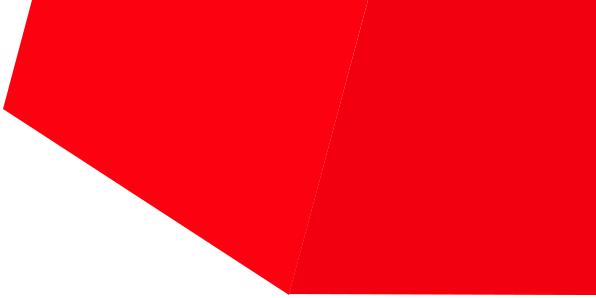 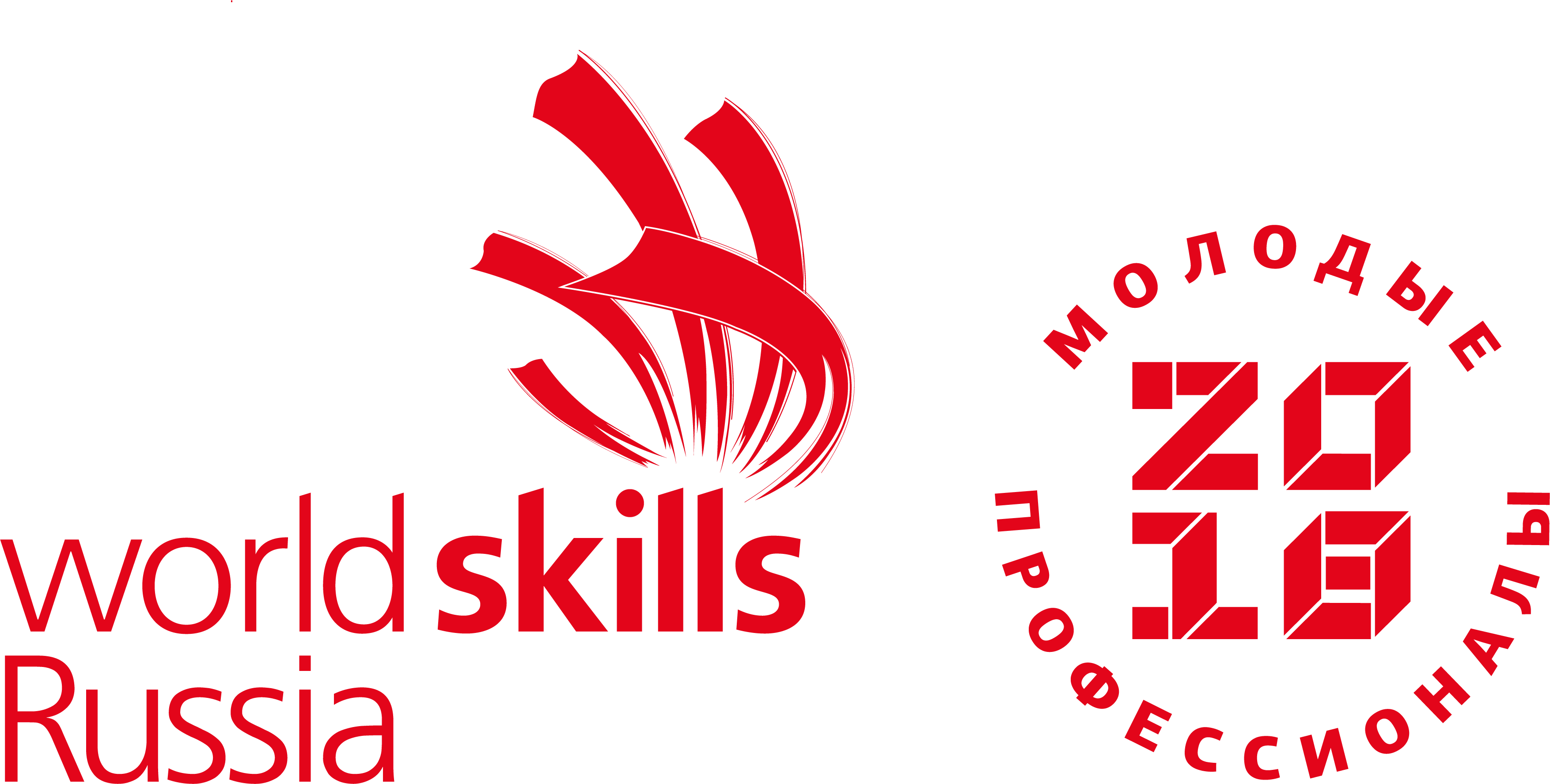 		Список участников компетенция«Сетевое и системное администрирование»№ п/пФ.И.О. участникаНаименование профессиональной образовательной организацииКомпетенция «Сетевое и системное администрирование»Компетенция «Сетевое и системное администрирование»Компетенция «Сетевое и системное администрирование»1.Ухачев Артем ВладимировичГосударственное автономное профессиональное образовательное учреждение Мурманской области "Мурманский колледж экономики и информационных технологий"2.Гурко ВитольдСергеевичГосударственное автономное профессиональное образовательное учреждение Мурманской области "Мурманский колледж экономики и информационных технологий"3.ЛифатоваВалерия ВасильевнаГосударственное автономное профессиональное образовательное учреждение Мурманской области "Мурманский колледж экономики и информационных технологий"4.Гончаренко Александр СергеевичГосударственное автономное профессиональное образовательное учреждение Мурманской области "Мурманский колледж экономики и информационных технологий"5.КильмяшкинаВиолеттаИгоревнаГосударственное автономное профессиональное образовательное учреждение Мурманской области "Мурманский колледж экономики и информационных технологий"6.ВолгинКонстантин Германович Государственное автономное профессиональное образовательное учреждение Мурманской области "Мурманский колледж экономики и информационных технологий"